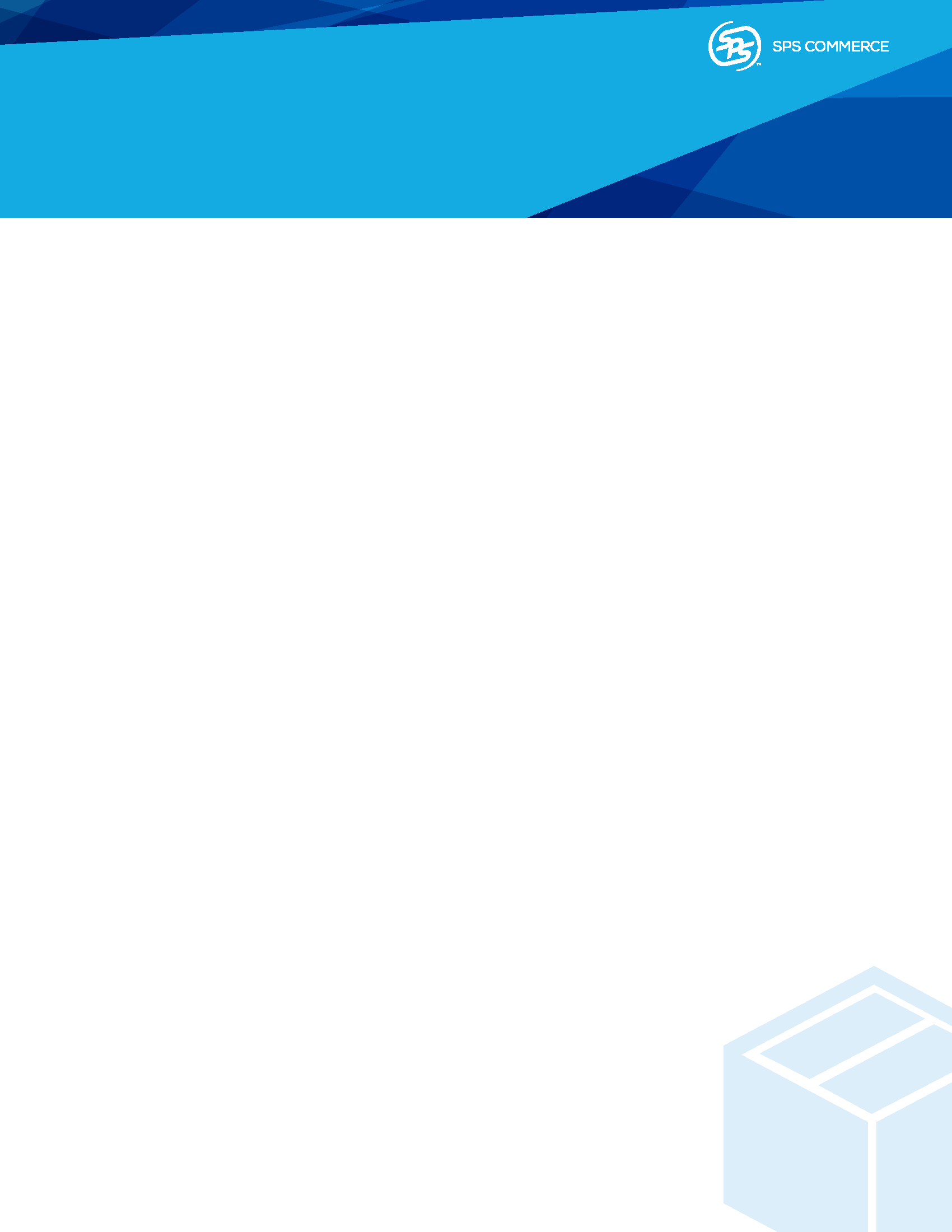 GESTIÓN INTEGRADA DE LARED UNIVERSALDefiniciones y precios adicionales destacadosDefiniciones de términos clave para los Servicios de gestión de SPS DefinicionesSocio comercial: Una entidad con la que el cliente negocia documentos comerciales a través del intercambio de datos electrónicos (EDI, electronic data interchange) con una sola identificación (ID) de EDI. Múltiples ID de EDI equivalen a múltiples socios comerciales, aunque es posible que el socio comercial opere bajo un solo nombre comercial.Validación de los socios comerciales de la Gestión integrada: Un ciclo o marco hipotético de pruebas de principio a fin con una aplicación del cliente y del socio comercial. Si un solo socio comercial requiere múltiples marcos hipotéticos de pruebas, es posible que se apliquen tarifas adicionales. Si el cliente requiere una validación del socio comercial para múltiples casos de su sistema de planificación de recursos de la empresa (ERP, enterprise resource planning) u otras aplicaciones, es posible que también se apliquen múltiples tarifas.Conexión con los socios comerciales: El método para conectarse con un solo socio comercial. Entre los ejemplos se incluyen VAN, AS2, FTP y VPN.Mapa de la red: El formato de datos estándar de SPS. Múltiples versiones se encuentran disponibles; todas las versiones incluyen un solo suministro de campo para el formato definido en la ERP aplicable.Precios adicionales destacados Socios comerciales PremiumEs posible que la configuración Premium y las tarifas mensuales se apliquen para los siguientes socios comerciales con requisitos técnicos especiales, como la conexión no-VAN (AS2, https, etc.): E & J Gallo, Meijer, Michaels, Sam’s Club, Wal-Mart, Wal-Mart Canadá y Wal-Mart.com.Tarifa adicional de configuración para socios comerciales Premium: $500.00Tarifa adicional mensual de configuración para socios comerciales Premium: $20.00Nombres de usuarios adicionalesEs posible que el cliente agregue nombres de usuario adicionales a través de la función “Administración del usuario” en su sitio del portal.El administrador del portal del cliente necesitará establecer los permisos para los nombres de usuario adicionales. Los nombres de usuario adicionales se facturarán mensualmente tras la creación.Tarifa mensual para el nombre de usuario adicional: $59.00 por nombre de usuario adicional	En el caso de que se presenten incoherencias o discrepancias entre la versión en inglés y cualquier otra versión de este Acuerdo, prevalecerá la 	versión en inglés.SPS COMMERCE, INC. | P. 612-435-9400 | 333 South 7th St., Suite 1000, Minneapolis, MN 55402 |spscommerce.com2016JAN05